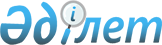 "Шығыс Қазақстан облысы аумағында карантин режимін енгізе отырып, карантин аймағын белгілеу туралы" Шығыс Қазақстан облысы әкімдігінің 2014 жылғы 28 шілдедегі № 202 қаулысына өзгерістер енгізу туралыШығыс Қазақстан облысы әкімдігінің 2018 жылғы 3 наурыздағы № 63 қаулысы. Шығыс Қазақстан облысының Әділет департаментінде 2018 жылғы 26 наурызда № 5550 болып тіркелді
      РҚАО-ның ескертпесі.

      Құжаттың мәтінінде түпнұсқаның пунктуациясы мен орфографиясы сақталған.
      "Өсімдіктер карантині туралы" Қазақстан Республикасының 1999 жылғы 11 ақпандағы Заңының 9-1-бабының 3) тармақшасына,  "Қазақстан Республикасындағы жергілікті мемлекеттік басқару және өзін-өзі басқару туралы" Қазақстан Республикасының 2001 жылғы 23 қаңтардағы Заңының 27-бабының 2-тармағына сәйкес, Қазақстан Республикасы Ауыл шаруашылығы министрлігі Агроөнеркәсіптік кешендегі мемлекеттік инспекция комитетінің Шығыс Қазақстан облыстық аумақтық инспекциясының 2017 жылғы 4 желтоқсандағы № 03/2011 ұсынымы негізінде Шығыс Қазақстан облысының әкімдігі ҚАУЛЫ ЕТЕДІ:
      1. "Шығыс Қазақстан облысы аумағында карантин режимін енгізе отырып, карантин аймағын белгілеу туралы" Шығыс Қазақстан облысы әкімдігінің 2014 жылғы 28 шілдедегі № 202 (Нормативтік құқықтық актілерді мемлекеттік тіркеу тізілімінде тіркелген нөмірі 3437, 2014 жылғы 9 тамыздағы № 91 (17028) "Дидар", 2014 жылғы 11 тамыздағы № 91 (19538) "Рудный Алтай" газеттерінде жарияланған) қаулысына мынадай өзгерістер енгізілсін: 
      аталған қаулыға 1, 2 қосымшалар осы қаулыға 1, 2 қосымшаларға сәйкес жаңа редакцияда жазылсын. 
      2. Облыс әкімінің аппараты, облыстың ауыл шаруашылығы басқармасы Қазақстан Республикасының заңнамасында белгіленген тәртіппен: 
      1) осы қаулыны аумақтық әділет органында мемлекеттік тіркеуді;
      2) осы әкімдіктің қаулысы мемлекеттік тіркелген күннен бастап күнтізбелік он күн ішінде оның көшірмелерін қағаз және электронды түрде қазақ және орыс тілдерінде Қазақстан Республикасы нормативтік құқықтық актілерінің эталондық бақылау банкіне ресми жариялау және енгізу үшін "Республикалық құқықтық ақпарат орталығы" шаруашылық жүргізу құқығындағы республикалық мемлекеттік кәсіпорнына жолдауды;
      3) осы қаулы мемлекеттік тіркелгеннен кейін күнтізбелік он күн ішінде оның көшірмелерін облыс аумағында таралатын мерзімді баспа басылымдарында ресми жариялауға жолдауды;
      4) осы қаулы ресми жарияланғаннан кейін Шығыс Қазақстан облысы әкімінің интернет-ресурсында орналастыруды қамтамасыз етсін.
      3. Осы қаулының орындалуын бақылау облыс әкімінің  агроөнеркәсіп кешені мәселелері жөніндегі орынбасарына жүктелсін.
      4. Осы қаулы алғашқы ресми жарияланған күнінен кейін күнтізбелік он күн өткен соң қолданысқа енгізіледі.  Шығыс Қазақстан облысы аумағында жатаған (қызғылт) укекіремен (аcroptilon repens (D. C.) зақымданған алқаптар көлемінде карантин режимі енгізілген карантин аймағы Шығыс Қазақстан облысы аумағында арам шырмауықпен (cuscuta sp. sp) зақымданған алқаптар көлемінде карантин режимі енгізілген карантин аймағы
					© 2012. Қазақстан Республикасы Әділет министрлігінің «Қазақстан Республикасының Заңнама және құқықтық ақпарат институты» ШЖҚ РМК
				
      Шығыс Қазақстан облысы

      әкімінің міндетін атқарушы 

Ә. Нүсіпова
Шығыс Қазақстан облысы
әкімдігінің 2018 жылғы
"3" наурыздағы № 63
қаулысына 1 қосымшаШығыс Қазақстан облысы
әкімдігінің 2014 жылғы
28 шілдедегі № 202
қаулысына 1 қосымша
р/с№
Аудандардың, ауылдық округтердің және қалалардың атауы
Жер учаскесінің тиесілігі
Зақымданған алаң,

гектарда
1
Аягөз ауданы
Аягөз ауданы
Аягөз ауданы
Ақшәулі
Босалқы жерлер
300
Ақшәулі
"Мақсат" шаруа қожалығы
135
Ақшәулі
"Аян" шаруа қожалығы
70
Мыңбұлақ
Босалқы жерлер
320
Мыңбұлақ
"Бектас" шаруа қожалығы
445
Мыңбұлақ
"Айдын" шаруа қожалығы
380
Тарлаулы
Босалқы жерлер
200
Тарлаулы
"Озат" шаруа қожалығы
194
Тарлаулы
"Бауыржан" шаруа қожалығы
50
Тарлаулы
"Назар" шаруа қожалығы
300
Тарлаулы
"Жалсерік" шаруа қожалығы
28
Тарлаулы
"Қазбек" шаруа қожалығы
15
Тарлаулы
"Рустем" шаруа қожалығы
60
Тарлаулы
"Ахат" шаруа қожалығы
23
Тарлаулы
"Сұңқар" шаруа қожалығы
38
Тарлаулы
"Меруерт" шаруа қожалығы
35
Аягөз қаласы
Жол бойында
2
Аягөз қаласы
Жол-пайдалану бөлімшесі – 71, Қарағанды– Боғас, 447-704 км, 707-793 км, Алматы – Өскемен, 

705-768 км, 778-825 км
40
Аягөз қаласы
Өндірістік-жол бөлімшесі – 4, Аягөз – Ақтоғай,

0-10 км, Аягөз – Қарауыл– Қайнар, 0-100 км
1
Аягөз қаласы
Темір жол бөлігі – 42, Қарағойтас – Ақтоғай бөлімшесі, 896-1120 км
53
Аудан бойынша барлығы
2689
2
Бесқарағай ауданы
Бесқарағай ауданы
Бесқарағай ауданы
Глуховка
"ОблШығысЖол" өндірістік-жол бөлімшесі – 2,

33-38 км
0,5
Дөлен
Босалқы жерлер
405
Дөлен
"Нурислам 1" фермерлік қожалығы
4
Аудан бойынша барлығы
409,5
3
Бородулиха ауданы
Бородулиха ауданы
Бородулиха ауданы
Бақа
Босалқы жерлер
1
Бақа
"Қазақстан Темір жолы"Ұлттық компаниясы" акционерлік қоғамының филиалы – "Семей магистраль желісі", Ауыл станциясы, темір жол бөлігі – 39
0,2
Белағаш
"ОблШығысЖол" өндірістік-жол бөлімшесі – 9, Белағаш – Зенковка жолының бойында, 52-км 
0,05
Жаңа Шүлбі
"ОблШығысЖол" өндірістік-жол бөлімшесі – 9, Жаңа Шүлбі – Песчанка жолының бойында, 47-км
1
Краснояр
"Красный яр" шаруа қожалығы қарапайым серіктестігі
189
Зубаир
Босалқы жерлер
20,06
Таврия
Босалқы жерлер
20
Таврия
"Буркотовское" жауапкершілігі шектеулі серіктестігі
123
Құнарлы
"СФ Песчанка" жауапкершілігі шектеулі серіктестігі
485
Құнарлы
Босалқы жерлер
10,22
Степной
Елдімекен жерлері
0,07
Аудан бойынша барлығы
849,6
4
Глубокое ауданы
Глубокое ауданы
Глубокое ауданы
Глубокое кенті
Босалқы жерлер
1
Аудан бойынша барлығы
1
5
Жарма ауданы
Жарма ауданы
Жарма ауданы
Қаратөбе
"Жас-Қанат" шаруа қожалығы
160
Қаратөбе
Жол-пайдалану бөлімшесі – 28
23
Қаратөбе
Босалқы жерлер
315
Қалбатау
"Рассвет" шаруа қожалығы
100
Қалбатау
Жол-пайдалану бөлімшесі – 28
15
Жарық 
"Племзавод Қалбатау" жауапкершілігі шектеулі серіктестігі
430
Бірлікшіл
"Арго" шаруа қожалығы
133
Бөжегүр
"Арго" шаруа қожалығы
150
Бөжегүр
"Жарма технологиялық колледжі" коммуналдық мемлекеттік мекемесі
25
Бөжегүр
"Алғабас" шаруа қожалығы
100
Бөжегүр
"Қаражал" шаруа қожалығы
50
Бөжегүр
Жол-пайдалану бөлімшесі – 28
28
Аршалы
Босалқы жерлер
200
Бірлік 
"Арма" шаруа қожалығы
59
Аудан бойынша барлығы
1788
6
Зайсан ауданы
Зайсан ауданы
Зайсан ауданы
Қаратал
"Есхат" шаруа қожалығы
7
Қаратал
"Зиятбек" шаруа қожалығы
16
Қаратал
"Бота" шаруа қожалығы
208
Қаратал
"Аю" шаруа қожалығы
270
Қаратал
Босалқы жерлер
120
Сарытерек
"Даулет" шаруа қожалығы
10
Дайыр
Босалқы жерлер
170
Біржан
"Шоқы" шаруа қожалығы
50
Біржан
"Айгерім" шаруа қожалығы
70
Біржан
"Бағлан" шаруа қожалығы
100
Біржан
"Қайсар" шаруа қожалығы
90
Біржан
"Заңғар" шаруа қожалығы
60
Қарабұлақ
"Маржан-Тол" шаруа қожалығы
7
Қарабұлақ
"Ақжол" шаруа қожалығы
15
Қарабұлақ
"Айдар" шаруа қожалығы
5
Қарабұлақ
"Камбет" шаруа қожалығы
40
Қарабұлақ
Босалқы жерлер
900
Қарабұлақ
Босалқы жерлер
55,5
Кеңсай
"Зайсан Астық" жауапкершілігі шектеулі серіктестігі
50
Кеңсай
"Ынтымақ" шаруа қожалығы
40
Зайсан қаласы
"Толқын-М/С" шаруа қожалығы
40
Зайсан қаласы
"Алмат" шаруа қожалығы
10
Зайсан қаласы
"Наке-96/5" шаруа қожалығы
14
Зайсан қаласы
"Қызмет" шаруа қожалығы
40
Зайсан қаласы
"Зайсан-МТС" шаруа қожалығы
20
Зайсан қаласы
Босалқы жерлер
240
Зайсан қаласы
Жол-пайдалану бөлімшесі – 32
6,5
Аудан бойынша барлығы
2654
7
Катонқарағай ауданы
Катонқарағай ауданы
Катонқарағай ауданы
Новохайрузов
Жол бойында
1
Үлкен Нарын
Босалқы жерлер
3
Аудан бойынша барлығы
4
8
Көкпекті ауданы
Көкпекті ауданы
Көкпекті ауданы
Бастаушы
"ДАРХАН" шаруа қожалығы
398
Шұғылбай
"Берік" шаруа қожалығы
440
Шұғылбай
"САМУР" шаруа қожалығы
675
Шұғылбай
"КАЖИ-МУКАН" шаруа қожалығы
480
Шұғылбай
"САЛТАНАТ" шаруа қожалығы
205
Белен
"ЖАҢАЖОЛ" шаруа қожалығы
500
Белен
"Құсайынұлы БК" жауапкершілігі шектеулі серіктестігі
680
Мариногор
"ЕҢБЕК-АГРО" жауапкершілігі шектеулі серіктестігі
200
Көкжайық
Босалқы жерлер
450
Көкжайық
"ТАЛАП" шаруа қожалығы
1036
Көкжайық
"Елімай" шаруа қожалығы
1890
Көкжайық
"РУСТАМ" шаруа қожалығы
910
Көкжайық
Жол бойында
2
Көкпекті
"АЛЕКС" шаруа қожалығы
190
Көкпекті
"Көк-Терек Астық" жауапкершілігі шектеулі серіктестігі
253
Көкпекті
Жол-пайдалану бөлімшесі – 29
32
К. Аухадиев атындағы
"Өрнек"жауапкершілігі шектеулі серіктестігі
2180
Теректі
Босалқы жерлер
1500
Теректі
"ТЕРЕКТІ" шаруа қожалығы
800
ҮлкенБөкен
"Бахты" шаруа қожалығы
200
Аудан бойынша барлығы
13021
9
Күршім ауданы
Күршім ауданы
Күршім ауданы
Боран 
Алқабек телімі, босалқы жерлер
500
Сарыөлең
Алма ағашы телімі, босалқы жерлер
110
Аудан бойынша барлығы
610
10
Тарбағатай ауданы
Тарбағатай ауданы
Тарбағатай ауданы
Көкжыра
Босалқы жерлер
62
Ақжар
Өзге мақсаттағы жерлер
17
Қабанбай 
Өзге мақсаттағы жерлер
20
Қарасу
Өзге мақсаттағы жерлер
329
Аудан бойынша барлығы 
428
11
Ұлан ауданы
Ұлан ауданы
Ұлан ауданы
Багратион
"Багратион 2" шаруа қожалығы
2420
Егінсу
"Бурсак" шаруа қожалығы
323
Каменка
"Каменское SP" жауапкершілігі шектеулі серіктестігі
150
Каменка
"Козыбаева" шаруа қожалығы
141
Каменка
"Синельников" шаруа қожалығы
330
Каменка
"Степное" шаруа қожалығы
187
Саратов
"Отрадное" жауапкершілігі шектеулі серіктестігі
90
Саратов
"Евгения" шаруа қожалығы
7
Таврия
"Пролетарка" шаруа қожалығы
276
Таврия
"Иванченко" шаруа қожалығы
81
Таврия
Босалқы жерлер
37
ТөлегенТохтаров
"Гладышев и К" шаруа қожалығы
170
Өскемен
"Екимбаев и К." шаруа қожалығы
90
Өскемен
"Бережной" шаруа қожалығы
80
Өскемен
"Иртыш" жауапкершілігі шектеулі серіктестігі
275
Аудан бойынша барлығы
4657
12
Үржар ауданы
Үржар ауданы
Үржар ауданы
Ақжар
"Амантай" шаруа қожалығы
114
Алтыншоқы
"Бірлік" шаруа қожалығы
117
Ақшоқы
"Жомарт" шаруа қожалығы
20
Ақшоқы
"Медет" шаруа қожалығы
54
Ақшоқы
"Шоқан" шаруа қожалығы
47
Ақшоқы
"Ерасыл" шаруа қожалығы
70
Ақшоқы
"Какен" шаруа қожалығы
170
Ақшоқы
"Бірлік" шаруа қожалығы
600
Елтай 
"Наз Ерке" шаруа қожалығы
511
Елтай 
Босалқы жерлер
420
Елтай 
"Балжан" шаруа қожалығы
200
Егінсу
"Асыл" шаруа қожалығы
20
Егінсу
"Слямгажы" шаруа қожалығы
20
Жаңа Тілек
"Адлет" шаруа қожалығы
80
Жаңа Тілек
"Дихан" шаруа қожалығы
54
ЖоғарғыЕгінсу
"Саябақ" шаруа қожалығы
342
ЖоғарғыЕгінсу
"Ықылас ата" шаруа қожалығы
942
Науалы
Науалы жүгері зауыты
191
Науалы
"Еламан"шаруа қожалығы
360
Келдімұрат
"Заря" шаруа қожалығы
138
Көктерек
"Ислам" шаруа қожалығы
47
Көктерек
"Дән" шаруа қожалығы
300
Қаратұма
"Жас-Қайрат" шаруа қожалығы
311
Қаратұма
"Қарғалы" шаруа қожалығы
540
Барқытбел
"Алға" шаруа қожалығы
86
Үржар
Босалқы жерлер
300
Үржар
Жол-пайдалану бөлімшесі – 24, Алматы – Өскемен, 663-686 км
148
Қарабұта
"Гвардия" шаруа қожалығы
480
Қарабұта
"Рамазан"шаруа қожалығы
140
Шолпан
"Қасымбай" шаруа қожалығы
115
Шолпан
"Қуаныш" шаруа қожалығы
40
Шолпан
"Алпысбек" шаруа қожалығы
45
Аудан бойынша барлығы
7022
13
Шемонаиха ауданы
Шемонаиха ауданы
Шемонаиха ауданы
Волчанка
Өзге мақсаттағы жерлер
30
Волчанка
"Убинское-Ш" жауапкершілігі шектеулі серіктестігі
283
Выдриха
Өзге мақсаттағы жерлер
30
Зевакин
"ВК Житница" жауапкершілігі шектеулі серіктестігі
160
Каменев
"Арман" шаруа қожалығы
200
Октябрь
Босалқы жерлер
85
Первомай
Өзге мақсаттағы жерлер
3
Разин
"Леонтьев С.А." шаруа қожалығы
240
Усть-Таловка
"Абеков Б.Н." шаруа қожалығы
297
Шемонаиха қаласы
Өзге мақсаттағы жерлер
0,5
Аудан бойынша барлығы
1328,5
14
Семей қаласы
Семей қаласы
Семей қаласы
Приречный 
Жол-пайдалану бөлімшесі – 26, Өскемен – Семей, 177-180 км
10
Знаменка
Жол-пайдалану бөлімшесі – 25, Семей – Қайнар, 70-74 км
40
Қала бойынша барлығы
50
15
Өскемен қаласы
Өскемен қаласы
Өскемен қаласы
Өскемен қаласы
№ 9 жергілікті өзін-өзі басқару комитеті
2
Қала бойынша барлығы
2
Облыс бойынша барлығы
Облыс бойынша барлығы
35513,6Шығыс Қазақстан облысы
әкімдігінің 2018 жылғы
"3" наурыздағы № 63
қаулысына 2 қосымшаШығыс Қазақстан облысы
әкімдігінің 2014 жылғы
28 шілдедегі № 202
қаулысына 2 қосымша
р/с №
Аудандардың, ауылдық округтердің және қалалардың атауы
Жер учаскесінің тиесілігі
Зақымданған алаң, гектарда
1
Аягөз ауданы
Аягөз ауданы
Аягөз ауданы
Аягөз қаласы
Қала жолдарының бойында
0,01
Аягөз қаласы
Жол-пайдалану бөлімшесі – 71, 

Қарағанды– Боғас, 447-704 км,

707-793 км, Алматы – Өскемен, 705-740 км
15
Аягөз қаласы
Өндірістік-жол бөлімшесі – 4, Аягөз – Ақтоғай, 0-10 км, Аягөз – Қарауыл – Қайнар, 0-100 км 
1
Аудан бойынша барлығы
16,01
2
Бесқарағайауданы
Бесқарағайауданы
Бесқарағайауданы
Глуховка
"ОблШығысЖол" өндірістік-жол бөлімшесі – 2
12
Аудан бойынша барлығы
12
3
Бородулиха ауданы
Бородулиха ауданы
Бородулиха ауданы
Бақа
"Қазақавтожол" Республикалық мемлекеттік қазыналық кәсіпорнының Шығыс Қазақстан филиалы, жол-пайдалану бөлімшесі – 25, Семей – Ресей Федерациясы автомобиль жолының бойында, 76-83 км, 85-86 км, 

105-110 км бөлімшелері
8,8
Аудан бойынша барлығы
8,8
4
Глубокое ауданы
Глубокое ауданы
Глубокое ауданы
Глубокое кенті
Жол бойында 
4
Киров
Прапорщиково ауылы – Глубокое ауылы жолдарының бойында,5-16 км
3
Кожохов
Кожохово ауылы – Глубокое ауылы жолдарының бойында, 20-22 км
1,3
"Қазақавтожол" Республикалық мемлекеттік қазыналық кәсіпорнының Шығыс Қазақстан филиалы, ағаш отырғызатын телімдер – 2 – басқа алқаптар
7
Бобров
Өскемен қаласы – Бобровка ауылы жолдарының бойында, 6-7 км
1
Фрунзе
Өскемен қаласы – Винное ауылы жолдарының бойында, 1-3 км
1
Аудан бойынша барлығы
17,3
5
Жарма ауданы
Жарма ауданы
Жарма ауданы
Қаратөбе
Қалбатау ауылы – Кентарлау ауылы жолдарының бойында
26
Қалбатау
Қалбатау ауылы – Жарма ауылы жолдарының бойында
20
Жарық 
Жаңғыз-Төбе ауылы – Жарық ауылы жолдарының бойында
16
Бірлік
Қалбатау ауылы – Бірлік ауылы жолдарының бойында
4
Бірлікшіл
Қалбатау ауылы – Сұлу сары ауылы жолдарының бойында
12
Аршалы
Аршалы ауылы – Үшбиік ауылы жолдарының бойында
5
Шалабай
Шалабай ауылы – Шар ауылы жолдарының бойында
12
Аудан бойынша барлығы
95
6
Зайсан ауданы
Зайсан ауданы
Зайсан ауданы
Біржан
Жол бойында
5
Сарытерек
Басқа алқаптар
1
Кеңсай
Жол бойында
8
Зайсан қаласы
Басқа алқаптар
10
Аудан бойынша барлығы
24
7
Зырян ауданы
Зырян ауданы
Зырян ауданы
Чапаев
Жол жиектері 
0,01
Зырян қаласы
Өндірістік-жол бөлімшесі – 7, Средигорное ауылы, Андреевка ауылы, Александровка ауылы жолдарының жиектері
0,2
Зырян қаласы
"Қазақавтожол" Республикалық мемлекеттік қазыналық кәсіпорнының Шығыс Қазақстан филиалы, жол-пайдалану бөлімшесі – 32, Көгілдір шығанақ –Зырян – Шірікқайың жол жиектері
1,8
Аудан бойынша барлығы
2,01
8
Катонқарағай ауданы
Катонқарағай ауданы
Катонқарағай ауданы
Новохайрузов
Шірікқайың – Үлкеннарын –

Катонқарағай – Рахман қайнарлары автомобиль жолы, жол-пайдалану бөлімшесі – 27, 223-268 км, Октябрь өткелі- Алтай – Новохайрузовка автомобиль жолы, өндірістік-жол бөлімшесі – 7, 58-69 км
14
Аудан бойынша барлығы
14
9
Көкпекті ауданы
Көкпекті ауданы
Көкпекті ауданы
Үлкен Бөкен
Көкпекті ауылы – Үлкен Бөкен ауылы жолдарының бойында
1
Көкжайык
Көкпекті ауылы – Көкжайық ауылы жолдарының бойында
1
Аудан бойынша барлығы
2
10
Ұлан ауданы
Ұлан ауданы
Ұлан ауданы
Азов
Жаңа Азов– Бетқұдық автомобиль жолы, 85км
4
Багратион
Митрофановка ауылы– Привольное ауылы, 101-110 км,
6,6
Каменка
Пролетарка ауылы – Каменка ауылы – Тройницкое ауылы – Степное ауылы, 118-121 км 
5,7
Саратов
Саратов ауылы – Ново-Одесск ауылы – Отрадное ауылы, 29-36 км 
4
Таврия
Таврия ауылы – Пролетарка ауылы – Гагарино ауылы, 55-56 км
5,8
Тарғын
Тарғын ауылы – Тайынты ауылы, 72-80 км
2,5
ТөлегенТохтаров
Прудхоз ауылы – Герасимовка ауылы – Украинка ауылы, 15-20 км
1,7
Өскемен
Саратов ауылы –Донское ауылы – Восточное ауылы, 31-39 км
2
Аудан бойынша барлығы
32,3
11
Үржар ауданы
Үржар ауданы
Үржар ауданы
Егінсу 
Жол бойында
1
Науалы 
Жол бойында
2
Аудан бойынша барлығы
3
12
Тарбағатайауданы
Тарбағатайауданы
Тарбағатайауданы
Ақжар
Ақжар ауылы – Майқапшағай жолы, 

10-29 км
5
Құмкөл
Шыбынды ауылы – Құмкөл ауылы жолы, 60-80 км
5
Көкжыра 
Жол бойында
9
Құйған 
Жол бойында
0,6
Аудан бойынша барлығы
19,6
13
Шемонаиха ауданы
Шемонаиха ауданы
Шемонаиха ауданы
Вавилон
Басқа алқаптар
0,5
Волчан
Басқа алқаптар
0,03
Жоғарғы Оба
Шемонаиха – Секисовка жолы, 33-36 км
0,4
Выдриха
Шемонаиха – Секисовка жолы, 38-40 км
0,2
Зевакин
Басқа алқаптар
3
Каменев
Шемонаиха – Ресей Федерациясының шекарасы жолы, 11-14 км
0,14
Первомай
Басқа алқаптар
0,15
Усть-Таловка
Басқа алқаптар
0,01
Шемонаиха қаласы
Басқа алқаптар
0,02
Аудан бойынша барлығы
4,45
14
Семей қаласы
Семей қаласы
Семей қаласы
Семей қаласы
Өндірістік-жол бөлімшесі – 26, Өскемен – Семей автомобиль жолы, 119-198 км
1,2
Семей қаласы
Өндірістік-жол бөлімшесі – 25, Семей – Ресей Федерациясының шекарасы автомобиль жолы, 6-15 км
10
Семей қаласы
Өндірістік-жол бөлімшесі – 9, Семей – Шүлбі автомобиль жолы 
10
Семей қаласы
Щорс көшесі
5
Қала бойынша барлығы
26,2
15
Өскемен қаласы
Өскемен қаласы
Өскемен қаласы
Өскемен қаласы
Бажов, Өтепов, Ворошилов,Сәтпаев көшелері жолдарының бойында
6,5
Қала бойынша барлығы
6,5
Облыс бойынша барлығы
Облыс бойынша барлығы
283,17